BAB I
PENDAHULUANLatar BelakangDengan berjalannya waktu, banyak teknologi di berbagai bidang pada seluruh belahan dunia mengalami perkembangan sangat pesat. Perkembangan teknologi ini sangat berperan penting untuk membantu pemecahan masalah di perusahaan. Hingga saat ini banyak ciptaan baru yang telahn dibuat dengan tujuan utama untuk mempermudah segala pekerjaan yang ada dan memberikan manfaat kehidupan manusia. Sistem informasi berbasis web maupun mobile adalah contoh dari salah satu bentuk penerapannya pada bidang teknologi informasi yang banyak digunakan di perusahaan salah satunya yaitu dari penelitian sebelumnya dari (Febriani et al., 2021) dengan judul “Sistem Customer Servis Cuci Bersih pada Toko Sepatu Lampung Berbasis Android”. Kelebihan dari penelitian ini adalah dapat mempermudah pelanggan untuk melakukan pemesanan jasa cuci sepatu dan membantu pihak toko untuk memfilterkan pengolahan data pemesanan dan mengetahui member. Pada penelitian ini juga akan diterapkan untuk membangun sebuah sistem informasi berbasis web maupun mobile yang berdasarkan studi kasus pada Broth Jombang.Broth merupakan local brand yang menyediakan jasa cuci dan salah satu cabangnya bertenmpat di Kota Jombang, Jawa Timur yang masih satu company dengan caffeshop dogel yang dimiliki oleh Arvian Yudhistira. Sedangkan pendiri dari broth yaitu Firhan Nasir dan didirikan pada April 2017. Layanan yang disediakan oleh broth meliputi layanan cuci khusus sepatu, helm, tas dan koper. Selain pemesanan di tempat, broth juga menyediakan layanan untuk pemesanan online guna memudahkan pelanggan dalam melakukan pemesanan ketika pelanggan tidak berkeinginan untuk melalukan pemesanan layanan di tempat. Dalam menjalankan usahanyam jumlah transaksi yang dilayani dari hari ke hari semakin meningkat, berdasarkan data terakhir rata-rata transaksi yang dilakukan dalam satu bulan dapat mencapai 80 transaksi.Dengan bertambahnya jumlah transaksi yang harus dilayani, terdapat beberapa permsalahan yang timbul yaitu pengelolahan data pelanggan kurang efisien apalagi ketika mencari data pelanggan yang melakukan pemesanan karena data pelanggan tercampur dengan data dari caffeshop dogel, proses pemesanan online yang kurang efisien karena pengisian formulirnya masih manual yang dimana formulir dikirim melalui whatsapp sehingga dapat menyebabkan salah pengisian dari datanya dan juga perlu melihat ke instagram untuk dapat melihat detail dari layanannya, penyimpanan informasi tentang status layanan membutuhkan waktu yang lama karena data pelanggan tersimpan dalam buku, jadwal pickup sering terlewatkan sehingga pelanggan komplain.Berdasarkan uraian di atas diusulkan sebuah solusi yaitu pembuatan sebuah sistem informasi bersifat online pada perangkat mobile yang fungsi utamanya memudahkan pelayanan pelanggan dalam melakukan transaksi pemesanan, mengetahui jadwal pickup, mengetahui status layanan yang diberikan serta pencarian data pelanggan yang melakukan pemesanan.Rumusan MasalahDengan latar belakang yang telah dijelaskan, rumusan masalah yang terdapat dalam penelitian ini adalah:Bagaimana cara memudahkan pelanggan dalam melakukan transaksi pemesanan online?Bagaimana cara untuk mengetahui jadwal pickup?Bagaimana cara untuk mengetahui status layanan yang diberikan?Bagaimana cara untuk memudahkan dalam mengelola data pelanggan yang melakukan pemesanan?TujuanPenelitian ini memiliki tujuan yaitu untuk dapat membangun sebuah sistem informasi pelayanan jasa cuci untuk broth sehingga dapat mempermudah pelanggan dalam melakukan transaksi pemesanan online, mengerahui jadwal pickup, mengetahui status layanan yang diberikan serta memudahkan dalam mencari data pelanggan yang melakukan pemesanan.ManfaatPeneliti berharap agar penelitian ini memiliki manfaat yaitu mampu memudahkan seluruh pelanggan dalam melakukan transaksi pemesanan online, dapat menampilkan informasi jadwal pickup, dapat menampilkan informasi status layanan yang dipesan dan dapat membantu memudahkan dalam mengelola pesanan pelanggan yang diterima.Batasan MasalahPenelitian ini memiliki batasan-batasan masalah yang diantaranya yaitu:Sistem ini dibangun dan digunakan untuk pengelolaan layanan pemesanan online jasa cuci barang dan pelanggan wajib mempunyai aplikasi broth untuk dapat melakukan pemesanan layanan online.Sistem hanya menyediakan layanan cuci sepatu, helm, tas dan koper.Pengguna pada sistem ini adalah pelanggan, karyawan dan pemilik.Platform yang digunakan adalah platform android dan web dengan menggunakan database MySQL.Ruang lingkup layanan yang diberikan dibatasi hanya di lingkungan kabupaten Jombang dengan menggunakan pembayaran COD.Layanan pickup pada sistem informasi akan gratis dengan batas jarak maksimal 3 km, jika melebihi batas yang ditentukan maka akan terkena biaya ongkos kirim sebesar Rp 2.500/km.laporan pemilik hanya menampilkan data transaksi dengan status yang telah selesai, dibatalkan dan ditolak. Metodologi PenelitianTempat dan Waktu PenelitianLokasi dari penelitian ini adalah broth yang terletak di Kota Jombang, Jawa Timur, Indonesia.Waktu yang digunakan peneliti dalam melakukan penelitian yaitu selama 5 bulan dimulai dari Agustus 2021 – Desember 2021.Bahan dan Alat PenelitianBahan :Kwitansi pemesanan.Formulir pemesanan online.SOP pelayanan pada BrothHardware :Penelitian ini menggunakan laptop HP 14s-dk0073au dengan spesifikasi lengkap seperti dibawah ini:Software :Pengumpulan Data dan InformasiDalam pengumpulan data dan informasi teknik yang digunakan peneliti dalam mengumpulkan data yaitu dengan memakai metode wawancara langsung kepada pemilik broth yang menyediakan layanan jasa cuci untuk mengetahui proses administrasi, transaksi dan kendala lain yang terjadi di toko tersebut.Analisis DataFormat anilis data yang digunakan di dalam penelitian ini adalah analisa sebab akibat dengan melihat permasalah dan penyebab sebenarnya yang terjadi saat ini dari hasil wawancara yang diperoleh, selanjutnya dibuatlah sebuah kesimpulan dengan tujuan menghasilkan sebuah ide untuk sistem informasi layanan jasa cuci pada broth.Prosedur PenelitianKetika peneliti melakukan penelitian ada beberapa langkah-langkah yang dilakukan ketika melakukan prosedur penelitian, yang diantaranya yaitu:Pengumpulan DataTahap pertama yaitu dengan melakukan pengumpulan data agar dapat memenuhi kebutuhan dalam membuat sebuah sistem informasi.AnalisaMelakukan sebuah analisa kebutuhan dan masalah untuk sistem informasi.PerancanganSetelah melakukan sebuah analisa, dapat dijadikan acuan dalam membuat perancangan program yang akan dibuat.KontruksiMengimplementasikan rancangan sistem menjadi sebuah program dengan menggunakan framework flutter menggunakan platform mobile dan backoffice nebggubajab framework laravel.Uji CobaMenguji fungsi yan gterdapat dalam sistem informasi pelayanan jasa cuci pada broth guna mempermudah pelayanan terhadap pelanggan.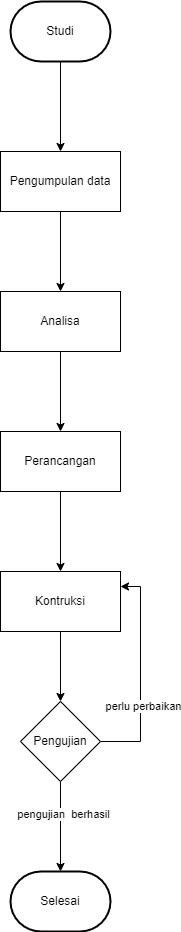 Gambar 1. Diagram Alir Penelitian Sistematika PenulisanPenataan penulisan adalah alur pembuatan dari penulisan tugas akhir yang terdiri dari bab-bab perakitan yang berisi detail sebagai berikut:BAB I PENDAHULUANPada bab 1 ini membahas mengenai latar belakang dari penlitian, rumusan masalah dari latar belakang yang telah diuraikan, batasan masalah untuk membatasi penelitian yang dikerjakan, tujuan dari penelitian, manfaat dari penelitian, metodologi penelitian dan yang terkahir sistematika penulisan.BAB II LANDASAN TEORIPada bab 2 membahas mengenai penelitian terdahulu, aplikasi sejenis, dan teori terkait guna mendukung pengerjaan pada penelitian ini.BAB III ANALISA DAN PERANCANGANPada bab 3 yaitu analisa dan peranangan membahas mengenai indentifikasi masalah, pemecahan masalah dan juga memebahas mengenai perancangan sistem.BAB IV PEMBAHASANPada bab 4 yaitu pembahasan bernuatan dengan gambaran umum dari obyek penelitian, implementasi dari perancangan sistem yang telah dibangun dan yang terakhir terdapat uji coba pada aplikasi untuk mengetahui kelebihan dan kelemahan aplikasi.BAB V PENUTUPPada bab 5 yaitu penutup membahas mengenai kesimpulan dan saran dari penelitan yang telah diteliti ini.Sistem Operasi: Windows 10 64-bitProsesor: AMD A4-9125 Dual-CoreMemori: 8192MB RAMHarddisk: SSD 256 GBKartu Grafis: AMD Radeon™ R3 GraphicsTeks Editor: Visual Studio Code, MS Word 2019Tools Desain: FigmaFramework: Flutter dan LaravelDatabase: MySQLBahasa Pemrograman: DartEmulator: Android SDKBrowser: Google Chrome